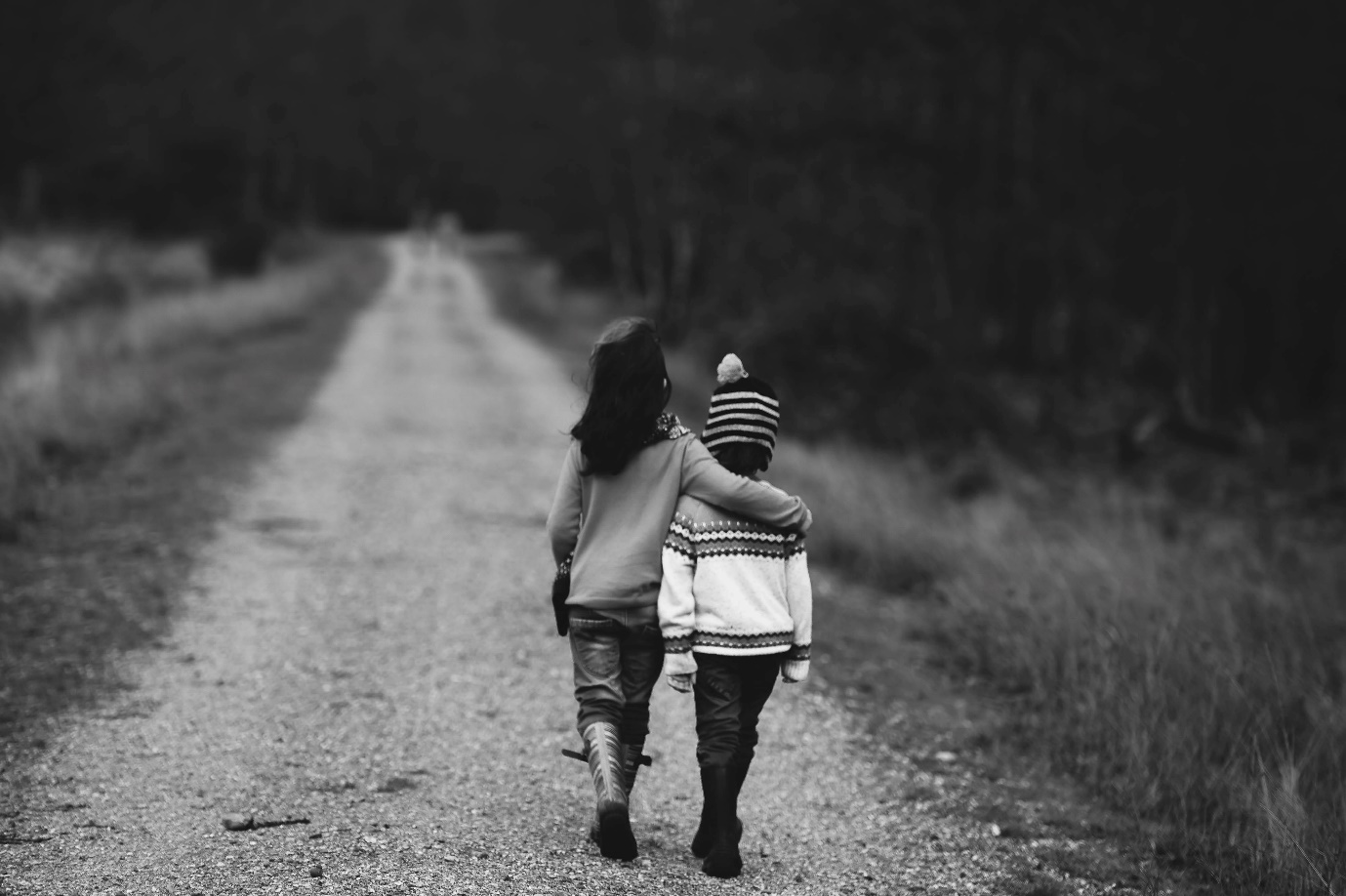 How do you talk to your child about your separation?How do you communicate with your ex-partner?How do you manage your own emotions?This information can help you to get things right for your children when you separateFor further information contact Helen Evanshelenevans.connect@gmail.com07743 001622Extended parental conflict results in negative outcomes for children at school, with their friends and with their lifelong partners.Separation and co-parentingWhen you separate you will go through the loss cycle which is similar to a bereavement.  Your emotions can be all over the place, it can feel like you are spinning through worry, anger, shock, depression, bargaining, helplessness.  Everyone will need time to adjust to a ‘new normal’.  It can help you to recognise that these feelings are normal and that we all feel them, just at different times.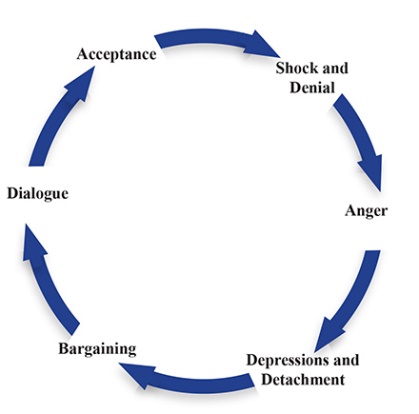 You need to put your child’s needs first even when it hurts you.  You need to listen to how they feel and not expect them to feel the same way that you do because they love both of their parents.  They want to be able to have fun and do normal everyday things with both of you.Can you adjust your relationship from an emotional one to a business like one so that you can co-parent your child?  You are no longer partners, but you will always be Mum and Dad. You will parent differently to your ex-partner but that does not make the things they do wrong, just different.  Try not to criticise them in front of your child, they really do not like it as they look at themselves as half Mum/half Dad.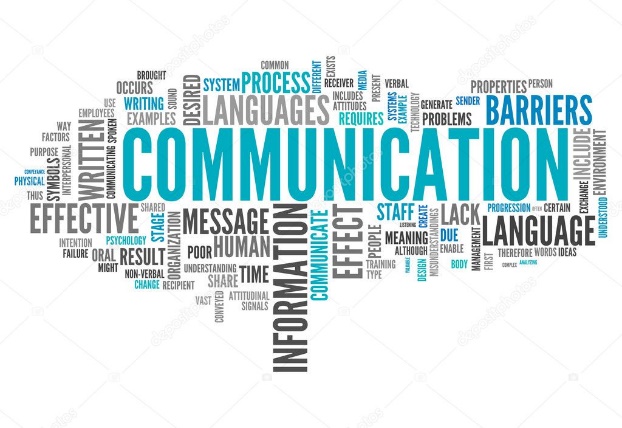 Lack of communication is the main issue for separating parents, first you need to talk to your child.  You need to tell your child what will change for them.  That they will have two homes where they belong. Will they have to move to a new house?  Will their school stay the same or not?  How will they keep in touch with extended family such as cousins, aunts, uncles, grandparents who are very important people in their lives?  Where will the dog live?  Tell them what you think will stay the same and what things might change.  Tell them it is ok to feel sad and worried about change, but that you will help them through it. 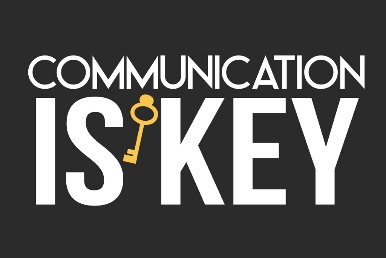 What children say …What children want to know …That it is OK to love both of youIt is not their faultThings may be different but that’s ok, you can cope with different rules in each homeThey have two homes where they belongIt is good to like a stepparent and their children, that’s lots more people to love usThey don’t need to look after a parent or be like a gown-up friendWho else can I talk to so that I don’t upset you?How things will work outWill you be OK when I am not here with you?What children feel …Scared	upset	lonely	frightened	hurt	     rejected      confused		Safe		calm		relieved	hopefulYou need to help your child to understand these emotions by talking about them without being critical of anyone, explain that these feeling are normal and will not last forever. Don’t let your child emotionally support you.Effective communication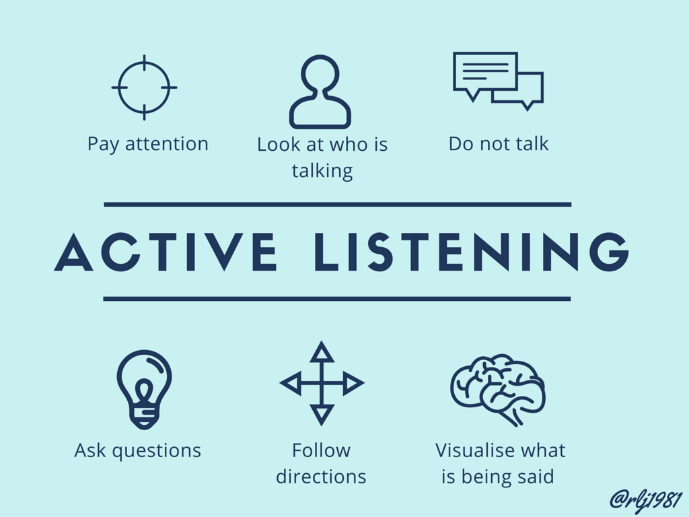 When you start to listen, you might be surprised by what you hear, don’t assume you know what they are going to sayTo LISTEN you need to be SILENTTake time to consider your answer, don’t rush yourself into something you can’t doBe clear and stick to the point, don’t bring up other issues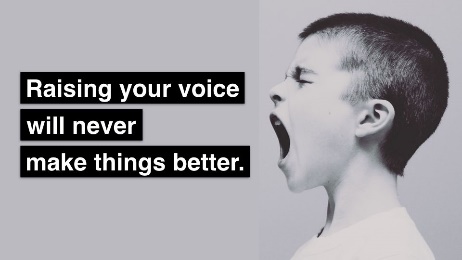 If it gets heated, don’t escalate things, stop the conversationDon’t jump in to fill a gap, give them time to thinkDon’t blame.  Suggest a solution, make an offer, your child matters more than your feelings doFor further information contact Connect:www.connectnorthyorkshire.co.ukhelenevans.connect@gmail.com07743 001622Don’t …	Do this instead …Question your child about their other parentGive them time and the opportunity to tell you things if they want toBe a competitive parentGive your child your time and attention, not the biggest giftStop your child from seeing a parent and extended familyLet them enjoy their relationships without feeling guiltyCompare the two homesEncourage your child to feel comfortable in both homesFocus on all the negativesRemember your child loves that parent, just like you used toPut up barriers Be prepared to negotiate in the best interests of your childArgue in front of your childHave discussions when your child is not present and able to hear youTry to control the other parentFocus on what you need to do and how well you do itTell your child adult informationUse an age appropriate filter, don’t damage them by giving them information they cannot understand or processEmotionally exhaust yourselfLook after yourself, eat well, get some rest, do things just for you, these things will help you to move onExpect your child to choose sidesRecognise that they are half mum/half dad, they don’t want to know who was right and wrongUse your child to pass messages because you don’t want to communicateFind other ways to communicate if you can’t do that directly yet.  Use a third party, or an online appGet stuck at one of the stages of lossShow your child how to move on after disappointment and upsetTry to sort everything out straight awayTake small steps, sort out one small thing at a time, give everyone time to adjust to changeFocus on what your ex-partner should or shouldn’t doYou can only control your own behaviour and what you say or how you react, remember you are your child’s role modelListen to everyone else’s experiences of separationYour separation is unique to you – get some neutral, impartial information to help you to decide on a way forward